Big Buddy Days	Line Master 1
	(Assessment Master)Name: _____________________________Strengths:Next Steps:Connecting Home and School	Line Master 2–1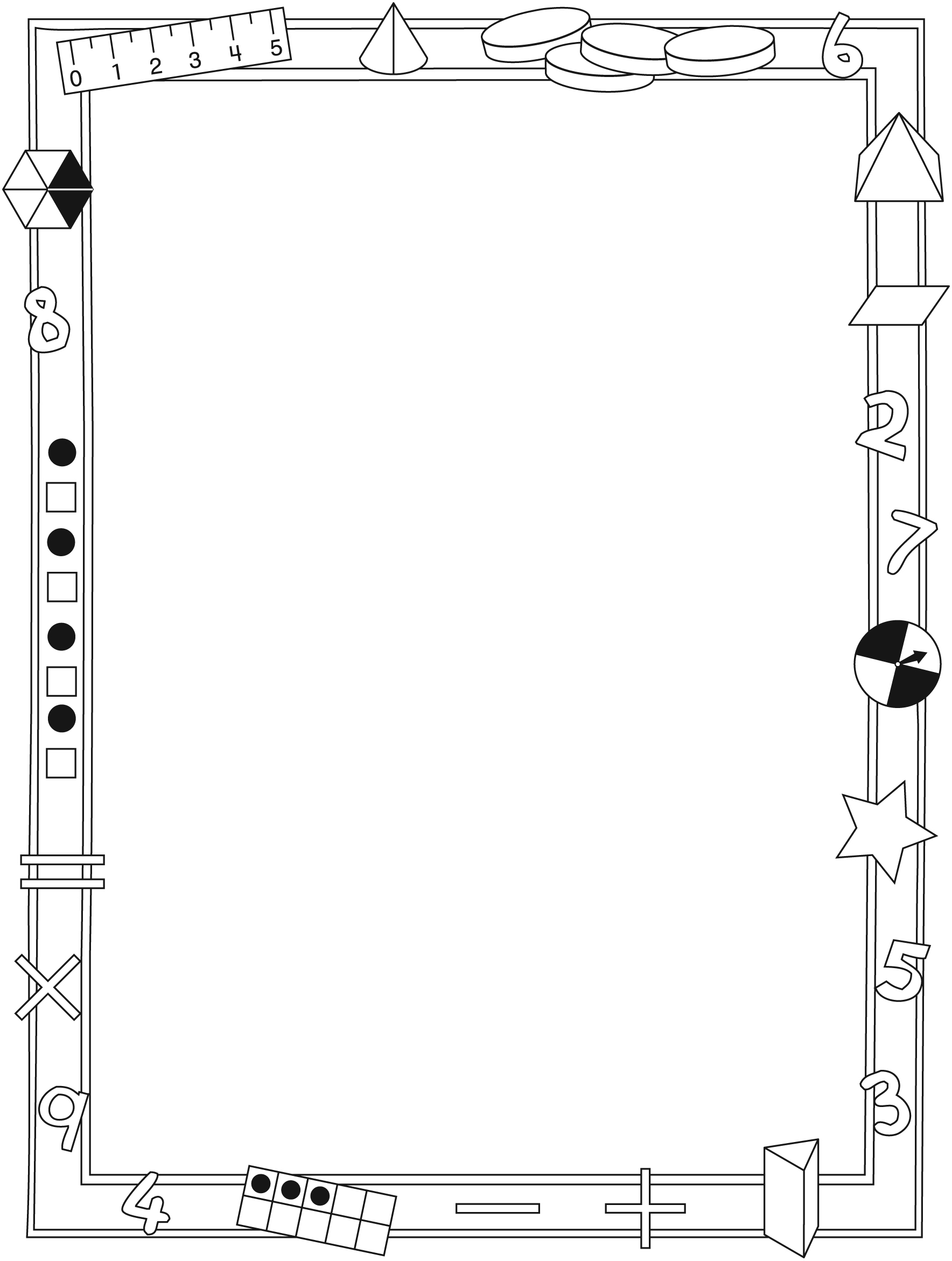 Connecting Home and School	Line Master 2–2Dear Family:We have been working on Big Buddy Days, which engages children in conversations, investigations, and activities that help to develop their understanding of the big math idea that “Collecting and displaying data can help us predict and interpret situations.” Particular focus is placed on building and interpreting pictographs. Try this activity at home with your child. – – – – – – – – – – – – – – – – – – – – – – – – – – – – – – – – – – – – – – – – – –Reading the Story: As you read the story, enjoy talking about the various ways information is displayed, and what you learn from the pictographs. – – – – – – – – – – – – – – – – – – – – – – – – – – – – – – – – – – – – – – – – – –Graphing at Home: With your child, create pictographs at home. For example, you could sort and graph the number of spoons, scoops, forks, and spatulas in the utensil drawer. Once you have organized the household items, talk about which is more and which is less and how many items there are altogether. – – – – – – – – – – – – – – – – – – – – – – – – – – – – – – – – – – – – – – – – – –Newsworthy: Explore and talk about pictographs on appropriate topics that appear in the news, on TV, on the Internet, or in books or magazines you read together. Talk about what they mean. Many will be too complex for your child to understand, but he/she may recognize the form and structure of the pictograph. Talk about which category is more and which category is less. 
Being an informed citizen means being able to interpret graphs! – – – – – – – – – – – – – – – – – – – – – – – – – – – – – – – – – – – – – – – – – –Sincerely,___________________________Big Buddy Days Math Mat	Line Master 3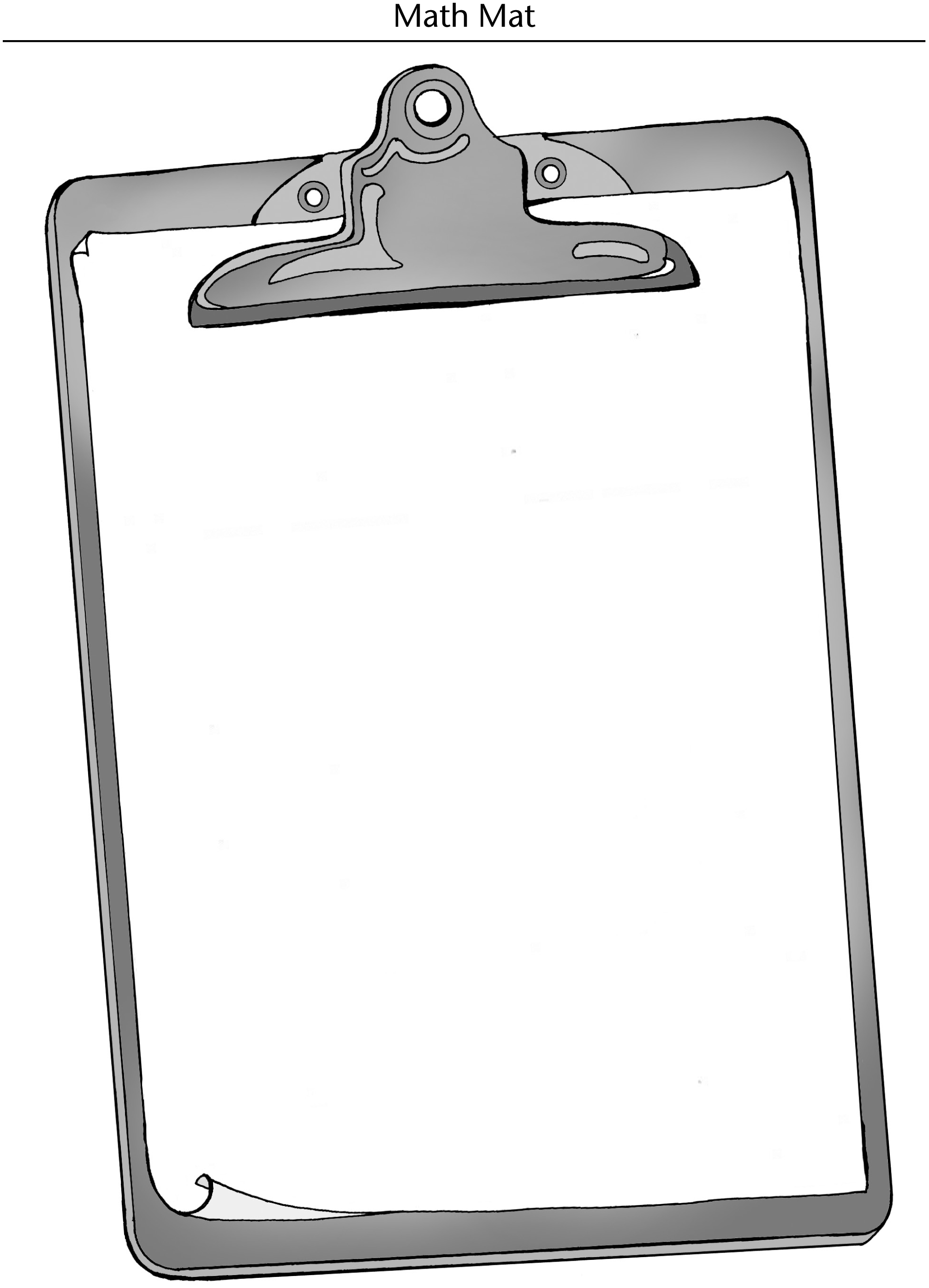 Mystery Tally Charts	Line Master 4–1Name: _____________________________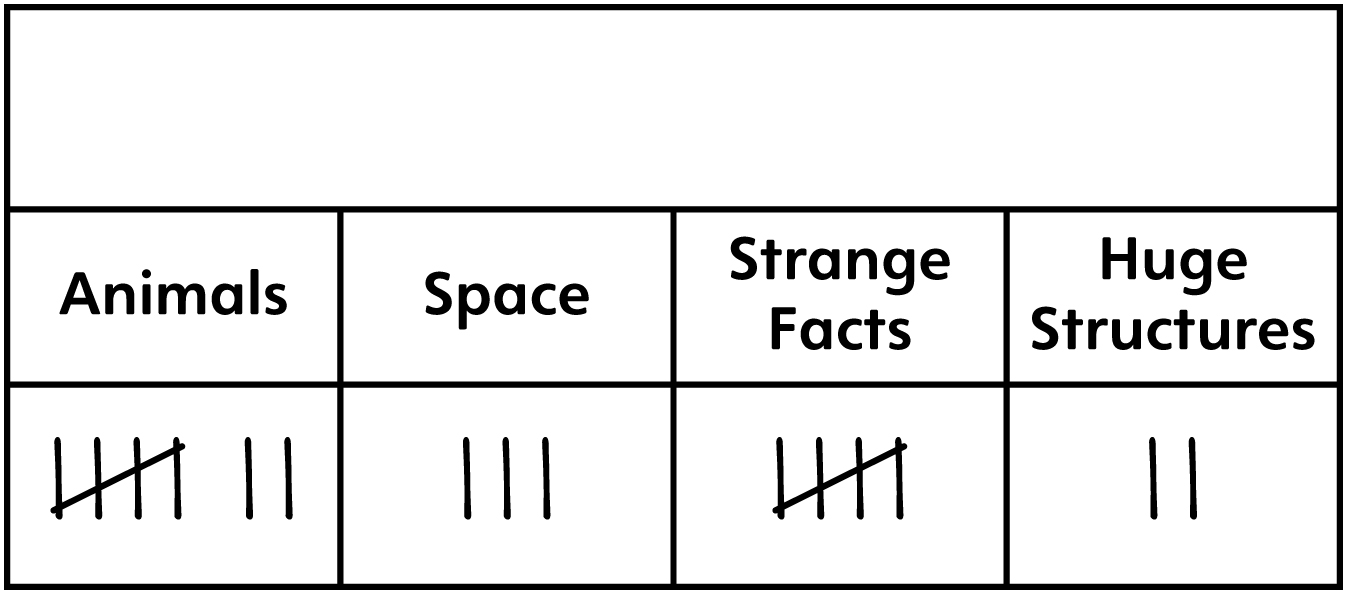 1. What do you think this tally chart is about?2. What could be the title of this tally chart?3. What question could this data be answering?4. What might the answer be? Mystery Tally Charts	Line Master 4–2Name: _____________________________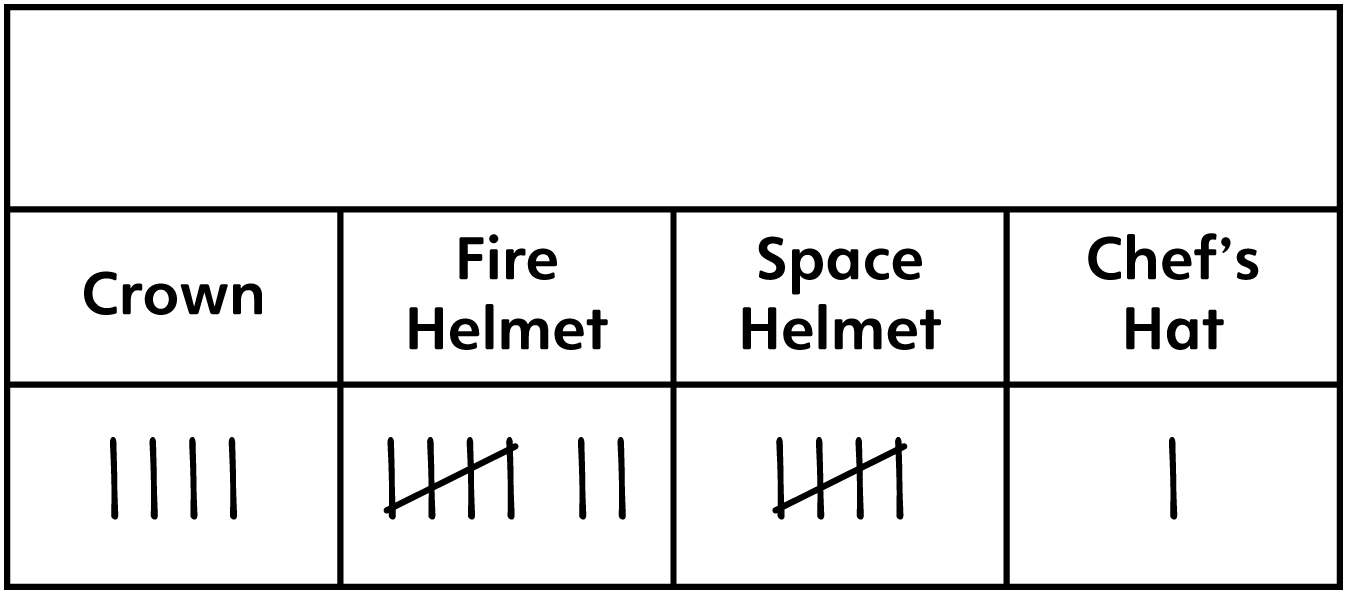 1. What do you think this tally chart is about?2. What could be the title of this tally chart?3. What question could this data be answering?4. What might the answer be?Graphing Grid	Line Master 5Name: _____________________________Pictograph Title: _____________________________Fact Finder	Line Master 6–1Name: _____________________________1.	Draw or glue the pictograph you found in the 
space below.2.	Underline or write the title in one colour. 3.	Underline or write the labels in a different colour.4.	Circle one of each symbol.Fact Finder	Line Master 6–2Name: _____________________________5.	What do each of the symbols stand for? Use numbers, words, or drawings to explain.6.	Use words, numbers, or drawings to explain 3 things you learned from the pictograph.Big Buddy Problems	Line Master 7–130 children voted on which outdoor activity they want to play.•	7 children voted for 4-square •	10 children voted for soccer •	9 children voted for tag•	4 children voted for kites1.	Make a pictograph on a graphing grid.2.	Use the data on the pictograph to answer the following questions using words, numbers, and/or drawings.a) How many children voted for each game?b) Which game was the most popular? c) By how many votes did the game win?Big Buddy Problems	Line Master 7–2Arts Activity IdeasUse the data on the pictograph to answer the following questions using words, numbers, and/or drawings.1. a)	So far, how many children voted on what Arts activity to do? b)	Suppose 18 children are voting altogether. How many children still have to vote?c)	Suppose all of the remaining votes are for making sticker crafts. Show this on the pictograph. 2. a)	How many children voted to make sticker crafts? b)	How many more children voted to paint rather than to make sticker crafts?c)	How many children would need to change their vote to so that making sticker crafts would have more votes than painting?Build PictographsNot observedSometimesConsistentlyCollects data by determining (most) categories in advanceChooses an appropriate method to collect dataChooses an appropriate method to organize dataCreates displays using simple pictographsInterpret PictographsInterprets displays by noting how many more/less than other categoriesReads and interprets information from data displaysPaint Sing Build Clay ModelsMake Sticker Crafts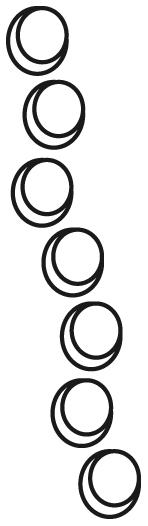 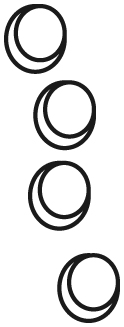 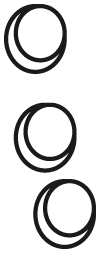 